Таблица 1Информация о количестве участников регионального этапа всероссийской олимпиады школьников из муниципальных образованийСвердловской области в 2021/2022 учебном годуТаблица 2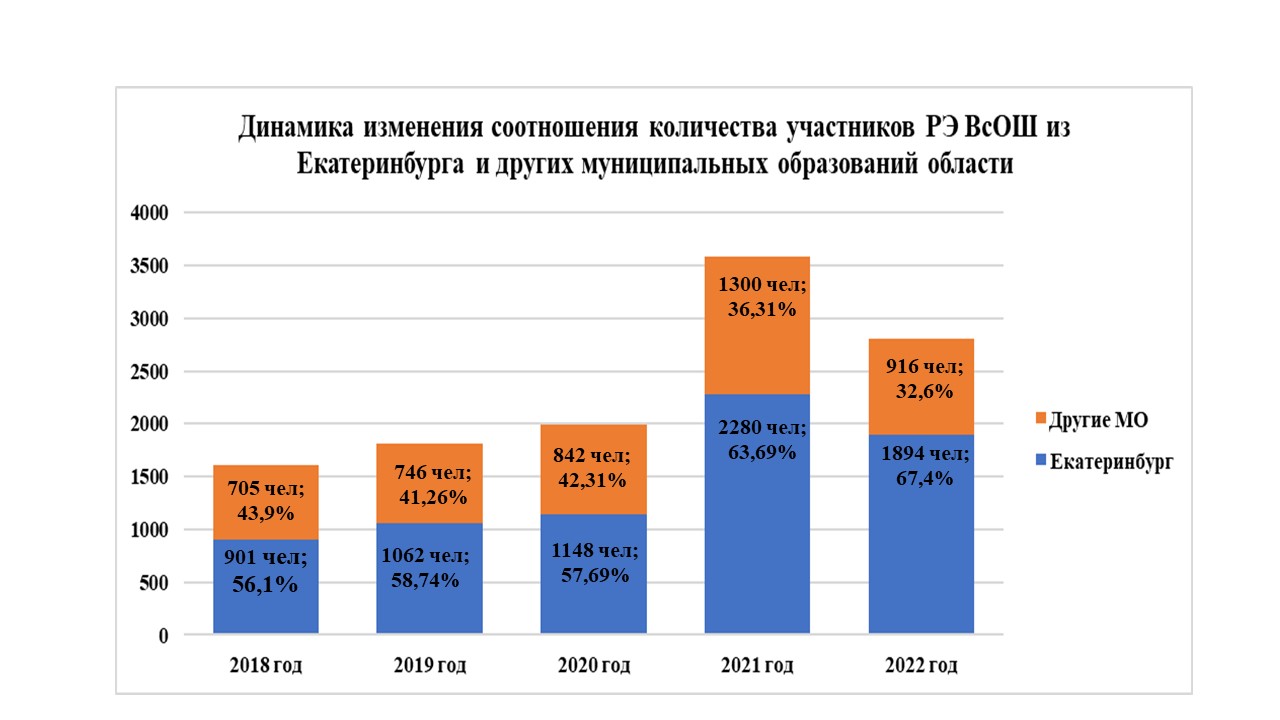 Таблица 3Информация о количестве участников, победителей и призеров регионального этапа всероссийской олимпиады школьников 2021/22 учебного года по 24 предметамТаблица 4Данные о % выполнения заданий победителями и призерами регионального этапа всероссийской олимпиады школьников за 2020-2022 гг.Таблица 4*Данные о % выполнения заданий победителями и призерами регионального этапа всероссийской олимпиады школьников в 2021/22 учебном году№ п/п Муниципальное образованиеАнглийскийАстрономияБиологияГеографияИнформатикаИскусствоИспанскийИсторияИтальянскийКитайскийЛитератураМатематикаНемецкийОБЖОбществознаниеПравоРусскийТехнологияФизикаФизкультураФранцузскийХимияЭкологияЭкономикаВсего по МОПобедителейПризеровПобедителей и призеров1234567891011121314151617181920212223242526272829301МО «город Екатеринбург»121269689167787108113611612368481327215126114527089217318941037518542Город Нижний Тагил1377910132140118103920242119934791313285141571713Новоуральский ГО20305105104607412311002250525304Полевской ГО04010001004105523423020441122235ГО Первоуральск31025003006110051001312641119206Каменск-Уральский ГО11029103002108530010012040214167Березовский ГО211000040111100512100210134013138ГО Верхняя Пышма11102201033500121300301333014149Артемовский ГО0000010300112104110000002260101010ГО «город Ирбит»000021040000030007040002234141811ГО «город Лесной»304010000040010220030011222151712Серовский ГО100001010070102212020001210151513ГО Заречный000200010012036310000010200111114ГО Краснотурьинск021000010031021107010000200101015Качканарский ГО0200010200000000020101811807716Артинский ГО0000000000100304060002001607717Невьянский ГО021002020040001110010000150101018МО город Алапаевск0020010100000010120105001415619Асбестовский ГО0010020000200501010001001315620ГО Ревда0021000000011031000100011105521ГО Красноуфимск1011000100210001010100001016722Горноуральский ГО0021000000300101000200001004423Кушвинский ГО0024000100200001000000001003324Сосьвинский ГО3000100000320010000000001000025Новолялинский ГО000000010000021011020000805526Сысертский ГО000000000041011000001000803327Тавдинский ГО000000010010000001010040802228МО Алапаевское001000000010030001010000702229МО Байкаловский МР000000000021000003000010701130Нижнесергинский МР000010010030000010000000602231ГО Верхний Тагил001000000040000001000000601132Тугулымский ГО000000000010000110030000601133Режевской ГО000000000000001110030000600034Камышловский ГО000010010010001100000000503335МО «Камышловский МР»100000000020000000020000501136Талицкий ГО001000000000002000000001403337ГО ЗАТО Свободный000000010000001200000000402238Арамильский ГО000000010000003000000000401139Бисертский ГО000000000010200000010000401140ГО Карпинск000010000010000001000010400041Ирбитское МО000000000010000001000010302242Верхнесалдинский ГО000000010010001000000000301143ГО Сухой Лог000000010020000000000000301144Белоярский ГО000010000020000000000000300045Волчанский ГО100000000000010001000000300046Нижнетуринский ГО000000000020000000001000300047Североуральский ГО000100000001001000000000300048ГО Богданович100000000010000000000000202249ГО Красноуральск000000010010000000000000201150МО Красноуфимский округ000000000000011000000000201151Туринский ГО000000010010000000000000201152Таборинский МР000000000000000010000001200053ГО Рефтинский000000000000000000010000101154Ачитский ГО000000000000001000000000100055ГО Верхняя Тура000000010000000000000000100056ГО Дегтярск000000000000000000000001100057ГО Нижняя Салда000000000000000001000000100058ГО Среднеуральск000000010000000000000000100059Кировградский ГО000000000000100000000000100060Пышминский ГО000000000001000000000000100061Слободо-Туринский МР000000000000000000010000100062Шалинский ГО000000000001000000000000100063Верхотурский ГО000000000000000000000000000064ГО Верх-Нейвинский000000000000000000000000000065ГО Староуткинск000000000000000000000000000066Гаринский ГО000000000000000000000000000067ГО Верхнее Дуброво000000000000000000000000000068ГО Пелым000000000000000000000000000069Ивдельский ГО000000000000000000000000000070Каменский ГО000000000000000000000000000071Малышевский ГО000000000000000000000000000072Махневское МО000000000000000000000000000073МО "поселок Уральский"0000000000000000000000000000всего участников154471271132061049168124123916211411420913119185121938711258113281013513951530Количество МО, в которых были участники по предмету14101711131223024391981726241823524710131662114545ПредметКоличество участниковКоличество участниковКоличество участниковКоличество участниковКоличество участниковПредметприглашенныхпринявших участиепобедителейпризеровне принявших участие1Английский174154777202Астрономия554721883Биология152127664254География136113558235Информатика2122061010366Искусство132104551287Испанский1191428История197168884299Итальянский131215110Китайский55412211411Литература251239111191212Математика1961628813413Немецкий1281145591414ОБЖ1311145571715Обществознание248209101033916Право1551316662417Русский2041919951318Технология125856404019Физика129121758820Физкультура137934474421Французский104874431722Химия1231125561123Экология92583293424Экономика13611355723Всего329628101351395486№ п/пПредметКоличество участниковКоличество участниковКоличество участниковКоличество победителей и призеровКоличество победителей и призеровКоличество победителей и призеровКоличество победителей и призеров, набравших менее 50 %Количество победителей и призеров, набравших менее 50 %Количество победителей и призеров, набравших менее 50 %Минимальный % выполнения призерамиМинимальный % выполнения призерамиМинимальный % выполнения призерами№ п/пПредмет2020202120222020202120222020202120222020202120221Английский10820515452928400069,262552Астрономия4166471724201418186,2518123Биология921601274273700302555,340,641,84География6312611328556327535627,52030,55Информатика146188206658511320248434,543,5206Искусство (МХК)82174104377956014063,541517Испанский131496650015161438История912611684111692271108132,519239Итальянский14141266603173,7434810Китайский33394115172301551494411Литература10727723948124130102748,5593912Математика119219162521008930604235,731,43013Немецкий8713511439606400055,4555314ОБЖ1081341144860620066160,54615Обществознание10828820949128113098656483216Право9116413141717235655126263317Русский13627019161121104149410242,229,51218Технология711038531464600076,455,55119Физика1001371214461652117927,5153420Физкультура1081439351645100072,5669,172,2321Французский6211087275047029195038,939,222Химия8312811237556124525332,517,918,623Экология48545821233201053,148,35024Экономика79171113367462246740151123,5ИТОГО19903580281089415901530237648706№ п/пПредметКоличество участниковКоличество победителей и призеровКоличество победителей и призеров, набравших менее 50 %Минимальный % выполнения призерами1Английский154840552Астрономия472018123Биология127702541,84География113635630,55Информатика20611384206Искусство (МХК)104560517Испанский951438История1689281239Итальянский12614810Китайский412354411Литература239130273912Математика16289423013Немецкий1146405314ОБЖ1146264615Обществознание209113863216Право13172513317Русский1911041021218Технология854605119Физика1216593420Физкультура9351072,2321Французский87471939,222Химия112615318,623Экология583205024Экономика113624023,5ИТОГО28101530706